Date of Policy: 			March 2024Member of staff responsible: 	Mrs C. Howett (Deputy Headteacher)Review date:  			March 2025Volunteers in School PolicyThis ‘Volunteers in School Policy’ is part of Cavendish Close Infant and Nursery School’s safeguarding systems.IntroductionVolunteers at our school bring with them a range of skills and experience that can enhance the learning opportunities of our children.  The school, therefore, welcomes and encourages volunteers from the local community.Our Volunteers include:Parents of current and past pupilsMembers of the Governing BodyLocal residentsUniversity and College students on placementsKey Stage 3 and 4 students on work experienceThe types of activities that volunteers engage in include:Hearing children readWorking with small groups of children to assist them in their learningAccompanying school visitsSafeguardingDerby City Council and this school are committed to safeguarding pupils, young people and vulnerable adults.  We expect our volunteers to share that commitment. Becoming a volunteerAnyone wishing to become a volunteer, either for a one off event such as a school visit or on a more regular basis, for example, hearing children read or gaining experience for a college course should approach the Deputy Headteacher directly.Volunteers should complete the ‘Volunteer Application Form’ (Appendix 1) with their contact details, types of activities they would like to help with, and the times they are available to help.The volunteer will have an informal discussion with the Deputy Headteacher to ensure that they are suitable for the role. The volunteer will be made aware of the role and responsibilities they will be undertaking.  Induction will take place prior to starting in school with the volunteer confirming they have read and understood the Child Protection and Safeguarding Policy and health and safety information.Before starting to help in school, the volunteer will be asked to complete the ‘Volunteer Agreement’ (Appendix 2) which sets out the school’s expectations of volunteers.  Enhanced Disclosure and Barring Service (DBS) clearance is essential for a volunteer over the age of 16 before they begin a placement in school.  ‘A risk assessment for DBS checks’ (Appendix 8) is used to determine what checks (if any) are required for volunteers under the age of 16. DBS clearance is not required where a volunteer is engaged in a ‘one-off’ activity such as accompanying a school visit where the volunteer will be under the direct supervision of a class teacher.  Volunteers will be placed in an appropriate class.  Parents are not usually placed in their child’s class. ExpectationsAll volunteers are expected to work and behave in such a way as to support our core purpose and to actively promote our school’s vision and ethos, as identified below:Our Core PurposeOur children are all unique.  They have big hearts and great energy.All our children are stars and we find and nurture their strengths.Our children have fun loving personalities and they like to talk about their experiences.  They thrive with our routines and expectations.Our children deserve the best and we are committed to enabling them to be the best that they can be.Some of our children present us with barriers to their development and learning.  We are committed to working in partnership with our parents and carers as well as the local community and appropriate agencies to meet the needs of our children.  All our children deserve quality time and interaction with the key adults in their lives.  We are committed to developing high aspirations within our school community.  We provide all our children with rich and varied experiences.To enable our children to succeed in life, we have STAR Expectations and we work towards our 8 Behaviour Values and 10 Learning Values.Together, we can all shine.  Our VisionWe want our children to achieve our STAR Expectations and succeed in life within an ever-changing world.We want our children to be ready for the next stage of their education personally and academically.When our children move on from us, we want them to be:Our STAR ExpectationsAt Cavendish Close Infant and Nursery School, we are all stars.Together, every day, we reach for the stars. Together, we can all shine.Our 10 Learning Values                                                                                                                                                                                                                       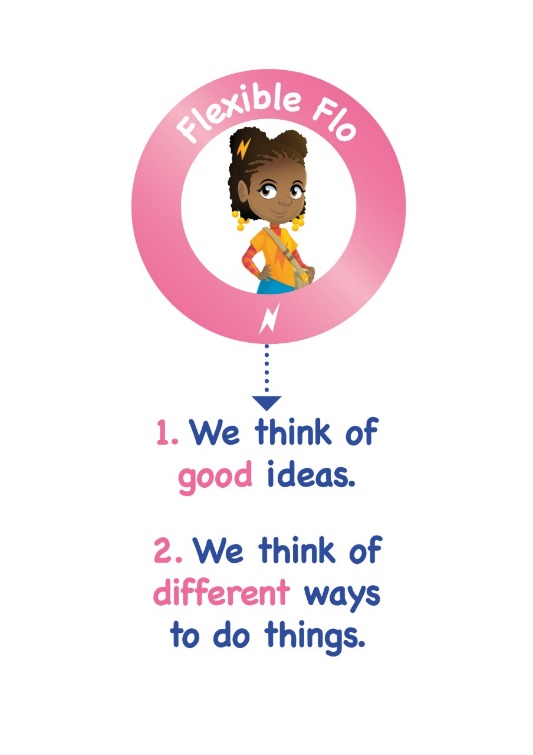 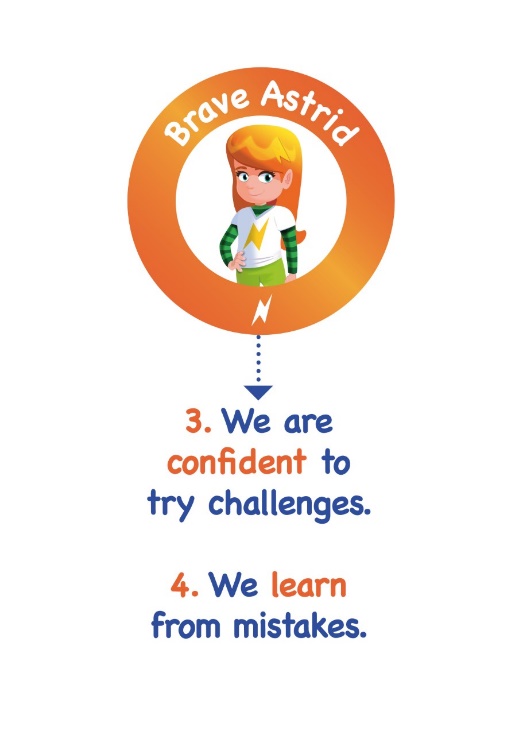 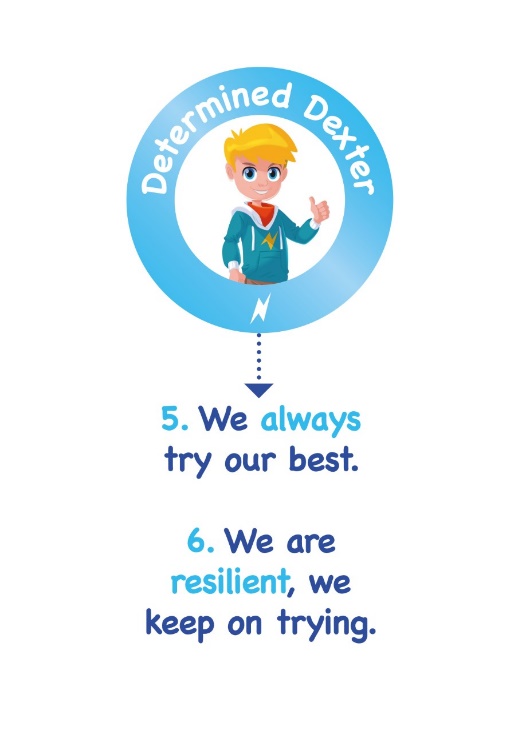 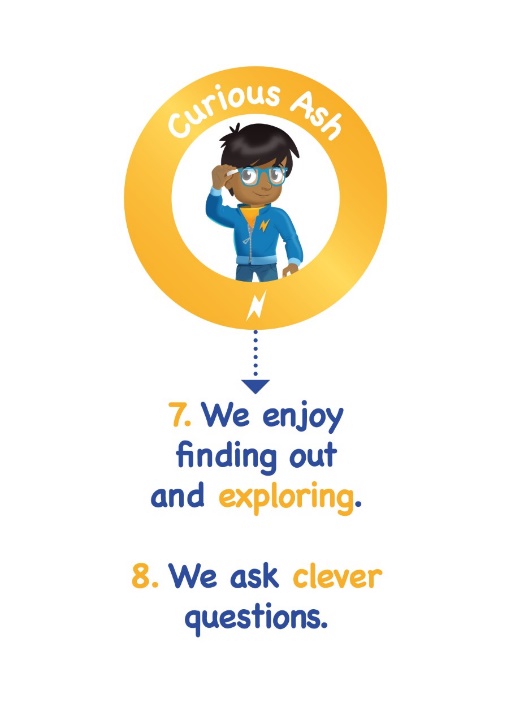 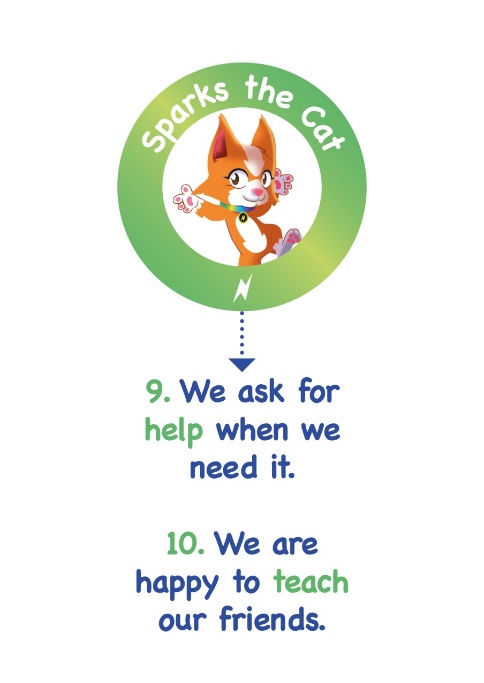 Our 8 Behaviour Values Our EthosAt our school…We create indoor and outdoor environments that are…WelcomingPositive and happySafe and calmOrderlyInviting, stimulating, and engagingWe are committed to developing high quality continuous provision with accessible, relevant, and open-ended resources that promote enquiry-based learning.We expect the adults in our school to…Have high expectationsBe effective communicatorsBuild strong relationshipsConnect to children’s lives and interestsMake every child feel valuedModel self-awareness and self-regulationBe calm and patientBe positive and consistentBe nurturing and encouragingBe empathetic and responsiveModel our STAR Expectations, our Behaviour Values, and our Learning Values.Focus on the children in our care during morning and afternoon learning timeConfidentialityVolunteers in school are bound by a code of confidentiality and are required to sign a ‘Confidentiality Contract’ (Appendix 3 or 4) before they commence placement.  Any concerns that volunteers have about the children they work with/come into contact with should be voiced with the class teacher and NOT with the parents of children.Volunteers who are concerned about anything in the school, which may affect their work, should raise the matter with the Headteacher or Deputy Headteacher.  Any information gained at the school about a child or adult should remain confidential.  Volunteers should not refer to their role in school on social media networks.Data will be processed to be in line with the requirements and protections set out in the General Data Protection Regulation.SupervisionAll volunteers work under the supervision of a class teacher mentor.  Teachers retain ultimate responsibility for children at all times, including the children’s behaviour and learning activities.Volunteers should have clear guidance from the class teacher as to how an activity is carried out and what the expected outcome of an activity is.  In the event of any query/concern regarding the children’s understanding of an activity, behaviour or their welfare, volunteers must seek further advice/guidance from the class teacher.Health and SafetyThe school has a ‘Health and Safety Policy’ and this can be found on our school website.  The class teacher mentors will ensure that volunteers are clear about emergency procedures, for example, fire alarm evacuation and about any safety aspects associated with particular activities, for example, using Design and Technology equipment.  Volunteers need to exercise due care and attention and report any obvious hazards or concerns to the class teacher or the Deputy Headteacher.Child ProtectionThe welfare of our children is paramount.  To ensure the safety of our children, we adopt the following procedures:     All volunteers are given a copy of the ‘Volunteers in School Policy’ and asked to sign a ‘Volunteer Agreement’ (Appendix 2).All volunteers are required to complete the ‘Volunteer Safeguarding Induction Plan’ (Appendix 5).All of our volunteers (over the age of 16) must secure clearance with an Enhanced Disclosure and Barring Service (DBS) check.  Volunteer Students are asked to pay the appropriate fee as they will receive a qualification as their work in school is part of a training course.  Parent helpers and other volunteers will not be required to pay for the check.  All volunteers are required to read, understand and sign an Acceptable Use Policy (AUP),  (Appendix 7) which outlines how we expect them to behave when they are online, and/or using school networks, connections, internet connectivity and devices, cloud platforms and social media (both when on school site and outside of school).Educational VisitsEducational visits are an integral part of learning at our school. Volunteer helpers for educational visits will need to complete the ‘Off-site Volunteer Agreement’ (Appendix 6) and return to the class teacher. Volunteer helpers have an important role to play in the success and safety of the visit. In some cases volunteers may be required to complete an additional risk assessment for off-site visits ‘Risk Assessment for Volunteer DBS Check’ (Appendix 8).Complaints ProcedureAny complaints made about a volunteer will be referred to the Deputy Headteacher or Headteacher for investigation.  Any complaints made by a volunteer will be dealt with in line with the school’s complaints procedure.The Deputy Headteacher and the Headteacher reserve the right to take the following action:To speak with a volunteer about a breach of the ‘Volunteer Agreement’ and seek reassurance that it will not happen again.Offer an alternative placement for the volunteer in a different class.Based upon the facts established in the investigation, it may be necessary to inform the volunteer that the school is terminating the placement with immediate effect. GDPR and DPA ComplaintsAll Staff must be aware of the complaints process. All complaints should be directed to the School Business Manager. If any member of staff is aware that a person wishes to complain they should direct the person to the school website and complaints policy and form.The School Business Manager is responsible for dealing with all complaints in line with this procedure. The school complaints policy sets out the complaints process. This will be the basis for dealing with Data Protection Complaints and appeals. A written outcome will be provided.If the school does not comply with a Subject Access Request within 1 month (subject to any extension), or refuses all or part of the request, written reasons will be provided, setting out the principles for the refusal.If you feel that the school have not dealt with your matter satisfactorily you can complaint to the Information Commissioner. By post:Customer ContactInformation Commissioner's OfficeWycliffe HouseWater LaneWilmslowSK9 5AFOr by email: casework@ico.org.uk   More information is on the ICO website www.ico.org.ukCavendish Close Infant and Nursery SchoolVolunteers in School PolicyAppendix 1Volunteer Application FormCavendish Close Infant and Nursery SchoolVolunteers in School PolicyAppendix 2Volunteer AgreementThank you for offering your services as a volunteer at school.  Your offer of help is greatly appreciated and we hope that you will gain much from your experiences.Please read and sign this Volunteer Agreement before you begin your placement.  You will receive a copy for your records.I have read the school’s ‘Volunteers in School Policy’ and I understand my role and responsibilities.I agree to support the school’s vision.I agree to treat information obtained from being a volunteer in school as Strictly Confidential.I understand that I must not be alone with a child at any time.I have been given a tour around school and introduced to my class teacher mentor.I will sign in and out of school appropriately and wear a visitors badge at all times.If I am unable to attend school, I will telephone school before 8:30am and leave a message for my class teacher mentor.I have read and understood the school’s ‘Safeguarding Policy’.I will dress smartly but practically and behave in a professional manner at all times.I understand that I am responsible for my own possessions.  I will switch my mobile phone off during session times.I will not take photographs at school.Cavendish Close Infant and Nursery SchoolVolunteers in School PolicyAppendix 3Volunteer - Confidentiality AgreementFirst of all, thank you for volunteering to be a helper at this school. Your help and support in this role is greatly appreciated. In this role you are supporting the life of this school. This role carries certain responsibilities on your part including the requirement to be confidential about school matters. By signing this agreement, you agree to uphold Cavendish Close Infant and Nursery School’s Confidentiality Policy.This means you will not share pupil / staff information with anyone that breaches confidentiality.Examples of confidential information are (but are not limited to):Information about staff, pupils, and events that occur in school.For example, a parent who knows you are a helper at the school may ask you how their child is getting on (e.g. academically / behaviour). To prevent a misunderstanding, it would be better to advise the parent to speak to the class teacher.Information accessed by ‘privilege’ e.g. notices on staff noticeboard /conversationsIf you see something in school that concerns you, please discuss the matter with the head teacher.I understand that I may have access to confidential information and that it is my responsibility to maintain the integrity of this information and to keep it private. I further understand that disclosure of confidential information may result in me no longer being required to be a volunteer. If I breach confidentiality I understand that I may be in breach of the Data Protection Act 2018 and could face external sanctions.Cavendish Close Infant and Nursery SchoolVolunteers in School PolicyAppendix 4Student/Work Experience - Confidentiality AgreementPlease read the school’s Confidentiality Policy.This work placement / experience carries certain responsibilities on your part including the requirement to be confidential about school matters.By signing this agreement, you agree to uphold Cavendish Close Infant and Nursery School’s Confidentiality Policy. This means you will not share pupil / staff information with anyone that breaches confidentiality.Examples of confidential information are (but are not limited to):Information about staff, pupils, and events that occur in school.Information accessed by ‘privilege’ e.g. notices on staff noticeboard /conversations.If you see something in school that concerns you, please discuss the matter with the head teacher.You must never use information about individual children outside the school without parental permission (photographs/names).I understand that I may have access to confidential information and that it is my responsibility to maintain the integrity of this information and to keep it private. I further understand that disclosure of confidential information may result in me no longer being able to complete my placement as a student and that this breach may be reported to those who arranged the placement or my course leader.If I breach confidentiality, I understand that I may be in breach of the Data Protection Act 2018 and could face external sanctions.Cavendish Close Infant and Nursery SchoolVolunteers in School PolicyAppendix 5All volunteers are required to:Cavendish Close Infant and Nursery SchoolVolunteers in School PolicyAppendix 6Off-site Volunteer AgreementEducational visits are an integral part of learning at our school.  They give our children opportunities which are outside of their usual experiences.  We are pleased that you have come forward as a volunteer helper; you will have an important role to play in the success and safety of the visit.Please read and sign this form before the day of the visit.  You will be given a copy of the agreement for your records.  This is part of our school’s risk assessment, planning and safeguarding arrangements.Role of the Volunteer HelperTo be responsible and look after, in equal measure, all of the children in your group under the instruction of the class teacher.To stay with your allocated group of children, ensuring that their wellbeing and safety is maintained for the total duration of the visit.To promote polite, respectful and courteous behaviour towards each other and members of the general public.  We all go as ambassadors of the school.To ensure that your group keep up with the class.To contact the class teacher if there are any queries/concerns with safety, behaviour and/or first aid.Working alongside school staffSchool staff expect volunteer helpers to:Comply with all of the above whilst being under the direct supervision of school staff.Show a commitment to their group, an interest in the focus of the visit and assist children in their learning by helping them to read and understand signs/labels/information, asking questions that encourage children to think about activities and help to explain the areas of interest.Follow guidance from school staff.What is not permittedVolunteer helpers are not allowed to bring additional children, for example, younger siblings or children in the care of the volunteer on the school visit.Volunteer helpers are not allowed to smoke, drink alcohol or engage in any illegal practices whilst undertaking their volunteer duties.Volunteers are not permitted to take photographs of children other than their own.Volunteers should not use their mobile phones during the visit.Volunteers should not refer to the visit in anyway on social media networks.First AidYou will be informed if anyone in your group has additional/medical needs.  If medicine needs to be administered, this will be done by a member of staff unless you are the parent/carer of the child in which case you will be asked to take responsibility for carrying and administering the medicine.  All other medicines, including inhalers and first aid kits will be carried by staff.EmergenciesIn the event of any emergency, you are expected to inform a member of staff as soon as possible.  If you have been separated from the rest of the school party, please make yourself known to the visit reception team and ring the school office (01332 662239).              Appendix 6Cavendish Close Infant and Nursery SchoolAcceptable Use Policy (AUP) forSTAFF, GOVERNORS, VOLUNTEERS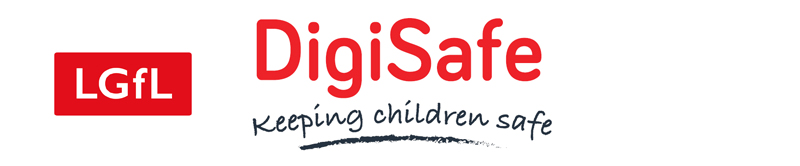 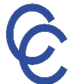 BackgroundWe ask all children, young people and adults involved in the life of Cavendish Close Infant and Nursery School to sign an Acceptable Use Policy (AUP), which outlines how we expect them to behave when they are online, and/or using school networks, connections, internet connectivity and devices, cloud platforms and social media (both when on school site and outside of school).This AUP is reviewed annually, and staff, governors and volunteers will be asked to sign it upon entry to the school and every time changes are made. All staff, governors and volunteers have professional obligations, and it is imperative that all parties understand that online safety is part of safeguarding as well as part of the curriculum, and it is everybody’s responsibility to uphold the school’s approaches, strategy, and policy as detailed in the full Online Safety Policy.If you have any questions about this AUP or our approach to online safety, please speak to our Online Safety lead (Miss C Brown) and/or the Designated Safeguarding lead (Mrs C Diffin). What am I agreeing to? (This point is for staff and governors): I have read and understood Cavendish Close Infant and Nursery School’s full Online Safety policy and agree to uphold the spirit and letter of the approaches outlined there, both for my behaviour as an adult and enforcing the rules for pupils. I will report any breaches or suspicions (by adults or children) in line with the policy without delay.I understand online safety is a core part of safeguarding and part of everyone’s job. It is my duty to support a whole-school safeguarding approach and to learn more each year about best-practice in this area. I will report any behaviour which I believe may be inappropriate or concerning in any way to the Designated Safeguarding Lead (DSL), Mrs C Diffin. I will follow the guidance in the safeguarding and online-safety policies for reporting incidents (including handling incidents and concerns about a child in general, sharing nudes and semi-nudes, upskirting, bullying, sexual violence and harassment, misuse of technology and social media).I understand the principle of ‘safeguarding as a jigsaw’ where my concern or professional curiosity might complete the picture; online-safety issues (particularly relating to bullying and sexual harassment and violence) are most likely be overheard in the playground, corridors, toilets, and other areas outside the classroom. I will take a zero-tolerance approach to all forms of child-on-child abuse, not dismissing it as banter - this includes bullying, sexual violence and harassment - and maintain an attitude of ‘it could happen here’.I will be mindful of using appropriate language and terminology around children when addressing concerns, including avoiding victim-blaming language.I will identify opportunities to thread online safety through all school activities as part of a whole school approach, both outside the classroom and within the curriculum. I will make the most of unexpected learning opportunities as they arise (which have a unique value for our children). When overseeing the use of technology in school, I will encourage and talk about appropriate behaviour and how to get help and consider potential risks and the age-appropriateness of websites. I will follow best-practice pedagogy for online-safety education, avoiding scaring and other unhelpful prevention methods.I will prepare and check all online sources and classroom resources before using for accuracy and appropriateness. I will flag any concerns about overblocking to the DSL, Mrs C Diffin. I will carefully supervise and guide pupils when engaged in learning activities, involving online technology, supporting them with search skills, critical thinking and age appropriate materials. I understand that school systems and users are protected by security, monitoring and filtering services, and that my use of school devices, systems and logins on my own devices and at home (regardless of time, location or connection), including encrypted content, can be monitored/captured/viewed by the relevant authorised staff members. I know the filtering and monitoring systems used within school and the types of content blocked and am aware of the increased focus on these areas in KCSIE 23, now led by the DSL. If I discover pupils may be bypassing blocks or accessing inappropriate material, I will report this to the DSL without delay. Equally, if I feel that we are overblocking, I shall notify the DSL and online-safety lead to inform regular checks and annual review of these systems. I understand that I am a role model and will promote positive online safety and model safe, responsible and positive behaviours in my own use of technology, including on social media, e.g. by:not sharing other’s images or details without permission refraining from posting negative, threatening or violent comments about others, regardless of whether they are members of the school community or not. I will not contact or attempt to contact any pupil or to access their contact details in any way other than school-approved and school-monitored ways, which are detailed in the school’s Online Safety Policy. I will report any breach of this to the headteacher.Details on social media behaviour, the general capture of digital images/video and on my use of personal devices is stated in the full Online Safety policy. If I am not sure if I am allowed to do something in or related to school, I will not do it and seek guidance from the DSL.I agree to adhere to all provisions of the school Data Protection Policy at all times, whether or not I am on site or using a school device, platform, or network.I will never use school devices and networks to access material that is illegal or in any way inappropriate for an education setting. I will not attempt to bypass security or monitoring and will look after devices loaned to me. I will not support or promote extremist organisations, messages, or individuals, nor give them a voice or opportunity to visit the school. I will not browse, download, or send material that is considered offensive or of an extremist nature. I understand and support the commitments made by pupils, parents and fellow staff, governors and volunteers in their Acceptable Use Policies and will report any infringements in line with school procedures.I understand that breach of this AUP and/or of the school’s full Online Safety Policy may lead to appropriate staff disciplinary action or termination of my relationship with the school and where appropriate, referral to the relevant authorities.To be completed by the userI have read, understood, and agreed to this policy. I understand that it is my responsibility to ensure I remain up to date and read and understand the school’s most recent online safety and safeguarding policies. I understand that failure to comply with this agreement could lead to disciplinary action.Signature:				_______________________________________Name:					_______________________________________Role:					_______________________________________Date: 					_______________________________________Volunteers in School PolicyAppendix 7Risk assessment for volunteer DBS checkUse this template to determine what checks (if any) are required for the volunteer.The highlighted text provides guidance to help you to complete the risk assessment.This risk assessment is based on paragraph 289 of Keeping Children Safe in Education. Name of volunteer: ___________________________Cavendish Close Infant and Nursery SchoolVolunteers in School Policy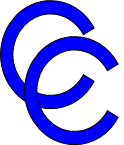 Cavendish Close Infant and Nursery SchoolVolunteers in School PolicyWood RoadChaddesdenDerbyDE21 4LY662239ContentsContents2Introduction2Safeguarding2Becoming a volunteer3Expectations6Confidentiality6Supervision6Health and Safety6Child Protection7Complaints Procedure9Appendix 1 Volunteer Application Form10Appendix 2 Volunteer Agreement11Appendix 3 Volunteer Confidentialty Contract12Appendix 4 Student/Work Experience Contract13Appendix 5 Volunteer Safeguarding Induction Plan14Appendix 6 Off-site Volunteer Agreement15Appendix 7 Acceptable User Policy18Appendix 7 Risk Assessment for Volunteer DBS Check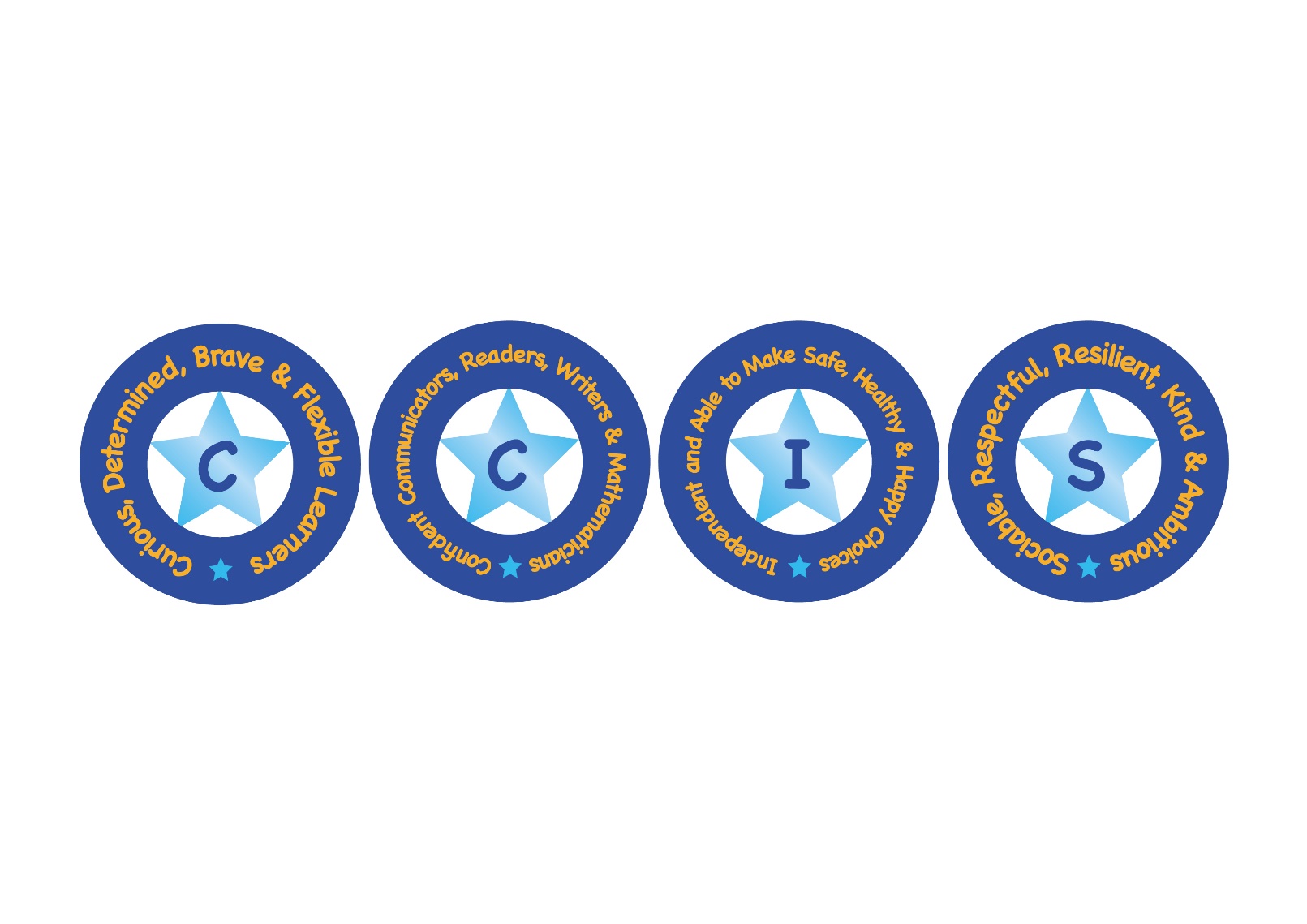 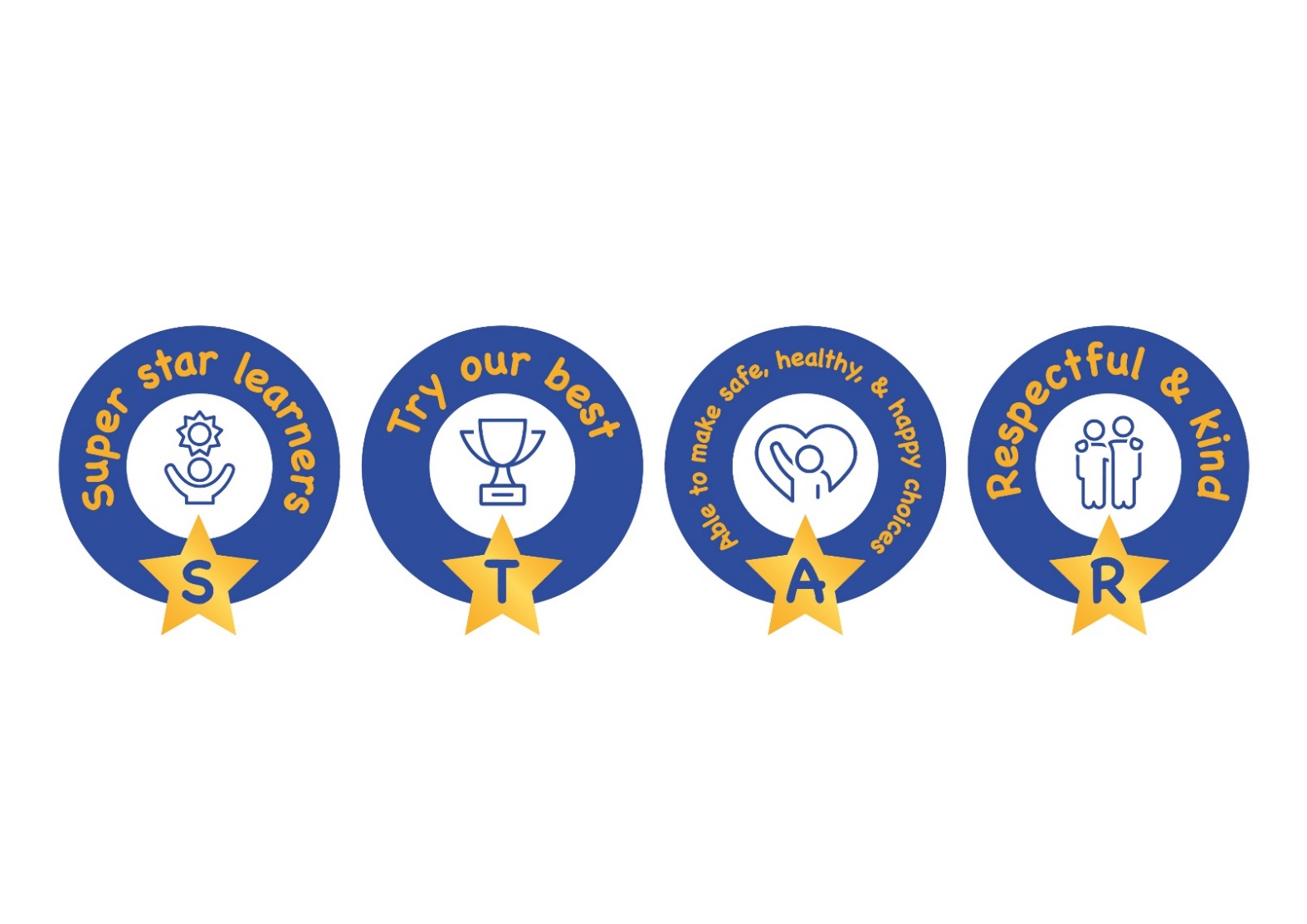 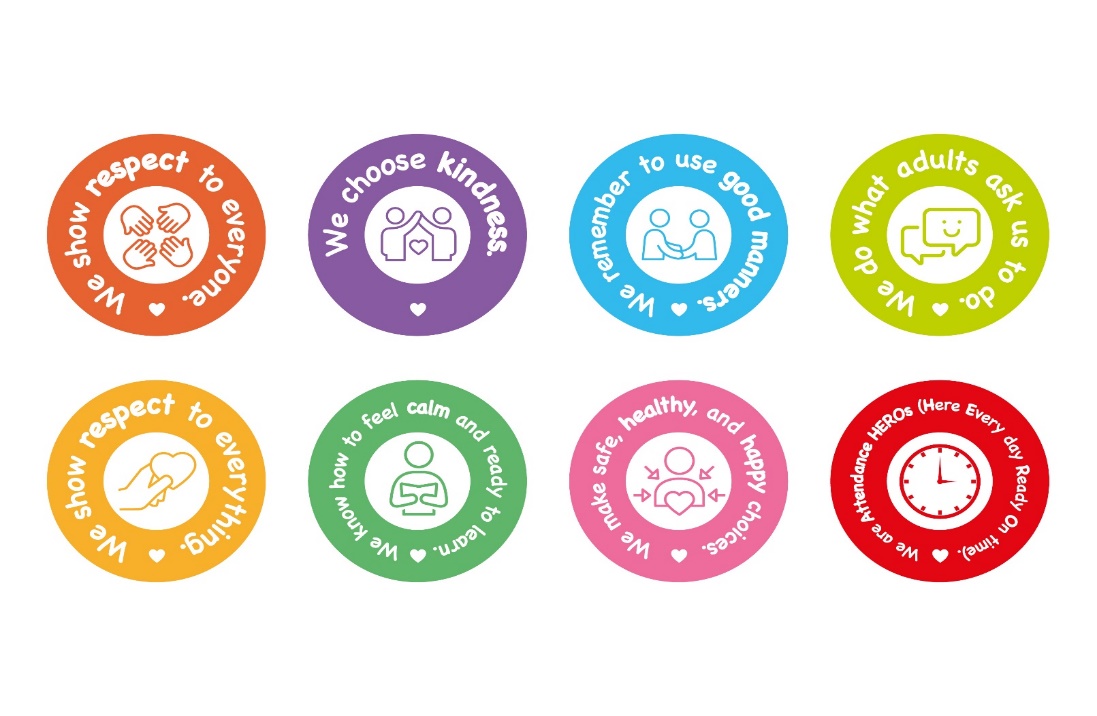 Full name of volunteer, including title:Date of birth:Full address, including postcode:Home and mobile phone numbers: Email address:Email address:What activities/areas of the school’s work would you like to help with?What do you want to get out of the placement?  Include course details (title, provider, tutor, duration) if appropriate. Previous experience in a school environment (not essential):Disabilities/medical needs/other needs that we should be aware of:  Will any adjustments need to be made to allow you to work as a volunteer in school?  Please provide details:Signed:Print name:Date:Date:Class teacher mentor:Emergency contact name:Emergency contact details:Name of VolunteerSignature of VolunteerDateSchool RepresentativeSignature of School RepresentativeDateName of StudentSignature of StudentDateSchool RepresentativeSignature of School RepresentativeDateVolunteer Safeguarding Induction Plan 2023.241Read and understand Part 1 of Keeping Children Safe in Education (September 2023) https://assets.publishing.service.gov.uk/government/uploads/system/uploads/attachment_data/file/1181962/Keeping_children_safe_in_education_2023_-_part_one.pdf 2Read and understand the school’s Child Protection and Safeguarding Policy 2023.243Complete the Level 1 Derby and Derbyshire Safeguarding Children Partnership (DDSCP) online training course entitled ‘Introduction to Safeguarding: Keeping Children Safe’ https://ddscp.event-booking.org.uk/login Register and create a user account. Print a copy of the completion certificate for the safeguarding team.4Complete the HM Government Home Office online training course entitled ‘Prevent Awareness’https://www.elearning.prevent.homeoffice.gov.uk Access the training as a new user. Print a copy of the completion certificate for the safeguarding team.These four actions must be completed before the placement starts.Name of volunteerPlacement start dateI declare that I have completed the above four essential actions.I declare that I have completed the above four essential actions.SignatureDateLocation of the visit:Date of the visit:Trip leader:Class teacher supervisor:Full name of volunteer, including title:Date of birth:Disabilities/medical needs/other needs that we should be aware of:Emergency contact name:Emergency contact details:Signed:Print name:DateDateArea to considernoteslevel of riskWhat work will the volunteer be carrying out? Will they be doing one of the following: Teaching or looking after children regularly?Providing personal care on a one-off basis in schools or colleges?Will the volunteer be supervised? For volunteers to be considered 'supervised', this supervision must be the following:Carried out by a person who is in regulated activity themselvesRegular and day-to-dayReasonable in all circumstances to ensure the protection of children'Regular' means it takes place on an ongoing basis. When deciding what's reasonable, consider:The ages of the children, including whether their ages differ widelyThe number of children the individual is working withWhether or not other workers are helping to look after the childrenThe individual’s opportunity for contact with childrenHow vulnerable the children areHow many workers would be supervised by each supervising workerHow will the volunteer be working with children?Consider:The ages of the childrenThe number of children that the individual is working withHow vulnerable the children areThe nature of the workHow they will be supervised?E.g. a high level of risk may occur if little is known about the volunteer, no references can be provided and the individual will be working with vulnerable childrenWhat is known about the volunteer?What formal or informal information do you have about the volunteer? E.g. information from staff, parents and other volunteers.Are there any referees that can advise on suitability if the volunteer has other employment or voluntary work?It is good practice to seek references for volunteers.If the volunteer is unable to provide employer references, ask for a character reference from a person of standing in the community such as a doctor or priest. If a prospective volunteer is very reluctant to provide references, this may raise questions about their suitability.Is the role eligible for an enhanced DBS?There are certain circumstances where you may need to obtain an enhanced DBS without barred list check for volunteers who are not in ‘regulated activity’. This is set out in DBS workforce guidance.OUTCOMEOUTCOMEOUTCOMESummarise the outcome of the risk assessment, explaining what checks are required (if any) and the reasons for your decision.Summarise the outcome of the risk assessment, explaining what checks are required (if any) and the reasons for your decision.Summarise the outcome of the risk assessment, explaining what checks are required (if any) and the reasons for your decision.Policy review recordPolicy review recordChangesDateUpdated ‘Becoming a volunteer’ section, paragraph 5, page 2.Added further information about DBS checksEnhanced Disclosure and Barring Service (DBS) clearance is essential for a volunteer over the age of 16 before they begin a placement in school.  ‘A risk assessment for DBS checks’ (Appendix 8) is used to determine what checks (if any) are required for volunteers under the age of 16.Altered Risk assessment for DBS check to appendix 8Updated section 6, page 6 Child Protection section to include;All volunteers are required to read, understand and sign an Acceptable Use Policy (AUP),  (Appendix 7) which outlines how we expect them to behave when they are online, and/or using school networks, connections, internet connectivity and devices, cloud platforms and social media (both when on school site and outside of school).Added Acceptable User Policy as appendix 7February 2024 – C HowettUpdated ‘Safeguarding Induction Plan’ (Appendix 5) to include link to Keeping Children Safe in Education Part 1 September 2023 and up to date Safeguarding and Child Protection policy 2023.24.September 2023 - C HowettAdded Volunteer Safeguarding Induction Plan as Appendix 5.Added highlighted section to following paragraph on page 6.Child ProtectionThe welfare of our children is paramount.  To ensure the safety of our children, we adopt the following procedures:     All volunteers are given a copy of the ‘Volunteers in School Policy’ and asked to sign a ‘Volunteer Agreement’ (Appendix 2).All volunteers are required to complete the ‘Volunteer Safeguarding Induction Plan’ (Appendix 5).All of our volunteers must secure clearance with an Enhanced Disclosure and Barring Service (DBS) check.  Volunteer Students are asked to pay the appropriate fee as they will receive a qualification as their work in school is part of a training course.  Parent helpers and other volunteers will not be required to pay for the check.  March 2023 – C HowettAdded All on-site volunteers over 16 to complete the Volunteers Safeguarding Plan (page 12).13.3.23 – C Howett